Základní škola Ústí nad Orlicí, Školní 75ŠKOLNÍ ŘÁD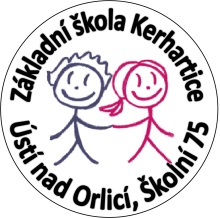 Platný od 2.9.2019Obecná ustanoveníŠkolní řád je vydáván na základě § 30, odst. 1) zákona č. 561/2004 Sb., o předškolním, základním středním, vyšším odborném a jiném vzdělávání (Školský zákon) ve znění pozdějších předpisůZákladní škola Ústí nad Orlicí, Školní 75 je školou malotřídní. Školní řád je zpracován pro 1. stupeň ZŠ. Nedílnou přílohou Školního řádu jsou Pravidla pro hodnocení výsledků vzdělávání žáků. Školní řád i Pravidla                        pro hodnocení výsledků vzdělávání žáků jsou rodičům i žákům plně k dispozici na dolní chodbě budovy školy                  a v ředitelně. Ke školnímu řádu náleží rovněž Preventivní program, který je umístěn ve sborovně školy.Úvodní ustanovení Škola je společenstvím žáků a učitelů, které je otevřeno pozitivním vnějším vlivům, především právům a povinnostem zákonných zástupců žáků.Činnost školy je v souladu s ustanoveními Úmluvy o právech dítěte.Práva žáků a jejich zákonných zástupců Práva žáků školy plně respektují Úmluvu o právech dítěte, občanských právech a svobodách. Škola jako instituce uznává práva a povinnosti zákonných zástupců žáků. Žáci školy mají právo:na vzdělání a školské služby, na rozvoj osobnosti podle míry nadání, rozumových a fyzických schopnostína výchovu, která směřuje k rozvoji osobnosti žáka, jeho nadání a rozumových i fyzických schopností v co nejširším objemuna rovné zacházení bez diskriminace /podle rasy, barvy pleti, pohlaví, jazyka,…/na svobodu projevu a myšlení /pokud nezasahuje do práv nebo pověsti jiných,                               nebo neohrožuje veřejný pořádek, veřejné zdraví nebo morálku/na informace o průběhu a výsledcích svého vzdělávánína informace a poradenskou pomoc školy nebo školského poradenského zařízení                        v záležitostech týkajících se vzdělávánína ochranu proti zasahování do soukromého života na ochranu před jakýmkoli tělesným či duševním násilím, urážením nebo zneužíváním                        a zanedbáváním na ochranu před návykovými látkami, které ohrožují jeho tělesný a duševní vývojna ochranu před všemi formami sexuálního vykořisťování a zneužívání. V případě výskytu šikany, znaků xenofobie nebo ostatních rizikových jevů bude pro práci s žáky                                 a jejich zákonnými zástupci přizván odborník z řad učitelů /výchovný poradce, metodik prevence/ popř. z řad veřejnostiobracet se na třídního učitele, jednotlivý vyučující či ředitelku školy se svými dotazy, stížnostmi a připomínkami k výchovně vzdělávacímu procesu, jakožto i se svými osobními problémy, které jim pedagogická odbornost učitele může přímo pomoci vyřešit nebo zprostředkovat odborné řešení  konzultovat látku, které neporozuměl s vyučujícím v době jeho konzultačních hodin nebo                    dle dohodyZákonní zástupci žáků mají právo:na informace o průběhu a výsledcích vzdělávání žáků, a to prostřednictvím konzultačních hodin, třídních schůzek, individuálních konzultací nebo písemně v ŽK.volit a být voleni do školské radyvyjadřovat se ke všem rozhodnutím týkajícím se podstatných záležitostí vzdělávání žákůna informace a poradenskou pomoc školy v záležitostech týkajících se vzdělávání svého dítěte odmítnout souhlas s publikováním práce a činnosti z aktivit žáků ve školepožádat o přezkoumání výsledků hodnocení žáka Povinnosti žáků a jejich zákonných zástupců Žáci jsou povinni:řádně docházet do školy, mít v pořádku všechny pomůcky potřebné k výuce a řádně                                   se vzdělávatdodržovat školní řád a ostatní řády a pokyny školy k ochraně zdraví a bezpečnosti, s nimiž byli seznámeni.plnit pokyny všech pracovníků školy vydané v souladu s právními předpisy, školním řádem                  a ostatními vnitřními řády a pokyny školyve styku s učiteli i žáky používat spisovný jazyk, vyvarovat se hrubých a vulgárních výrazůdodržovat běžné normy v chování a jednání tak, aby dělali čest škole, sobě i svým zákonným zástupcůmvyvarovat se veškerých projevů rasismu a šikanováníudržovat v čistotě a pořádku své místo v lavici, dbát o pořádek, zdraví a čistotu ve škole                          i v jejím okolíbýt ve škole a na akcích školy čistě a vhodně oblečeni s ohledem na charakter příslušných činnostínenosit do školy předměty, které nesouvisí s výukou a mohly by ohrozit zdraví jeho nebo jiných osob.nekonzumovat energetické nápoje v prostorách školy a při akcích pořádaných školoušetřit školní zařízení, hospodárně zacházet s učebnicemi a učebními pomůckami - úmyslné škody na majetku hradí zákonní zástupciokamžitě a neprodleně hlásit veškeré krádeže nebo poškození osobních věcí žáků ve škole příslušnému vyučujícímu a vždy třídnímu učiteli. V případě nepřítomnosti třídního učitele musí být škodná událost nahlášena v ředitelně nebo sborovně školy -  pokud tak nebude učiněno okamžitě, nelze poškození posuzovat jako odpovědnost školy, včetně nároků na případné pojistné plněníokamžitě a neprodleně hlásit veškeré úrazy nebo zranění ve škole příslušnému vyučujícímu, dozírajícímu pedagogovi nebo třídnímu učiteli, v krajním případě i nepedagogickému zaměstnanci školy, aby mohl být učiněn zápis do knihy úrazů; pokud tak nebude učiněno, nelze poškození posuzovat jako školní úraz, včetně nároků na případné pojistné plněníPři porušení povinností stanovených tímto školním řádem lze podle závažnosti porušení žákovi uložit:napomenutí třídního učiteledůtku třídního učiteledůtku ředitele školysnížený stupeň z chováníŠkola neprodleně oznámí uložení napomenutí, důtky nebo sníženého stupně z chování a jejich důvody prokazatelným způsobem žákovi a jeho zákonnému zástupci a zaznamená jej do dokumentace školy.Zákonní zástupci žáků jsou povinni: zajistit řádnou docházku žáka do školyna vyzvání ředitelky školy se osobně zúčastnit projednání závažných otázek týkajících se vzdělávání žákainformovat školu o změně zdravotní způsobilosti, zdravotních obtížích žáka a dalších závažných skutečnostech, které by mohly mít vliv na průběh vzdělávání žákadokládat důvody nepřítomnosti žáka ve vyučování v souladu s podmínkami stanovenými školním řádem (kapitola V – Provoz a vnitřní režim školy,oddíl g – Nepřítomnost žáka ve škole) oznamovat škole údaje o žákovi do školní matriky: jméno a příjmení, rodné číslo, státní občanství, místo trvalého pobytu, údaje                           o předchozím vzdělávání, datum zahájení vzdělávání ve škole, údaje o průběhu                          a výsledcích vzdělávání ve škole, vyučovací jazyk, údaje o zdravotním postižení dítěte, údaje o zdravotním stavu dítěte a o jeho zdravotních obtížích, jméno a příjmení zákonného zástupce, místo trvalého pobytu a adresa pro doručování písemností, telefonické spojení na zákonné zástupce a další údaje, které jsou podstatné pro průběh vzdělávání nebo bezpečnost dítěte a změny v těchto údajíchoznamovat škole údaje podle § 28 (např. údaje o tom, zda je žák zdravotně postižen, včetně údaje o druhu postižení, nebo zdravotně znevýhodněn; popřípadě údaj o tom, zda je žák sociálně znevýhodněn) a další údaje, které jsou podstatné pro průběh vzdělávání nebo bezpečnost žáka, a změny v těchto údajích uhradit škole škodu způsobenou žákem v důsledku porušení ustanovení školního řáduProjednávat s učiteli jakékoliv záležitosti v době vyučování je nepřípustné s výjimkou vyzvednutí svého dítěte z vyučování. Rodičům doporučujeme nedávat žákům luxusní věci a vyšší finanční hotovost. Práva a povinnosti zaměstnanců školy Práva zaměstnanců školy: pracovník školy má právo na slušné jednání ze strany vedení školy, žáků školy i zákonných zástupců, hrubé slovní a fyzické útoky žáka vůči pracovníkům školy se vždy považují                           za závažné porušení školního řáduučitel má právo na pozornost žáků při vedení pedagogické činnosti pracovník školy má právo obrátit se se svými problémy na ředitelku školy Povinnosti zaměstnanců školy:povinnosti pracovníků školy jsou stanoveny organizačním řádem včetně všech jeho příloh                 /Režim pro zaměstnance, Provozní řád,… a ostatní vnitřní směrnice a dokumenty školy/                          a popisem v pracovní náplni konkrétního zaměstnance svým jednáním a chováním být dobrým příkladem žákům dbát na dodržování práv žáků a rovněž na plnění povinností žákůposkytnou žákům pomoc a ochranu v případě, že jsou o to žákem požádánio případné uvolnění z vyučování (návštěva lékaře apod.) je nutné v předstihu požádat ředitelku školy, návštěvy u lékaře se sjednávají především mimo svou přímou vyučovací povinnostveškeré závažné dopisy, podklady pro vyšetření v PPP, SPC OSPOD apod., přihlášky, informace pro rodiče atd., které opouští budovu školy, předat k nahlédnutí či podpisu ředitelce školyProvoz a vnitřní režim školy Všeobecné zásadyŽák plní povinnosti vyplývající ze školního řádu školy. Žák je povinen chodit do školy pravidelně a včas podle rozvrhu hodin, nejpozději 15 minut                      před začátkem 1. vyučovací hodiny. Docházka do zájmových kroužků a do ŠD je pro zapsané žáky povinná. Žákům je zakázáno vzdalovat se v době vyučování a o přestávkách z budovy školy. Žák dbá pokynů pedagogických pracovníků a ostatních zaměstnanců školy. Žák nepoškozuje učebnice ani školní potřeby. Dbá o čistotu a pořádek ve svých věcech, ve třídě                  a ve škole. Žák přichází do školy čistý, upravený a ve slušném a vhodném oblečení. Na tělesnou výchovu se žáci od 1. ročníku  převlékají do cvičebního úboru. Na určené předměty                  si nosí žáci pracovní oděv dle pokynů vyučujícího. Žákovská knížka je důležitým dokumentem žáka, žák je povinen ji  každý den nosit                                  do vyučování. Pravidelně jedenkrát týdně ji dává podepsat zákonným zástupcům. Příchod žáků do školyProvoz školy je od 6.30 do 16.00 hod.Ranní provoz školy 6.30 – 7.40 hodin, odpolední školní družina do 16.00 hodin Žáci se ráno shromažďují v areálu před vchodem do školy a čekají na pokyn ke vstupu do školní budovy. Škola je otevřena pro ranní vstup žáků od 6.30 – 7.20, pak 7.40 - 8.00 hod., na odpolední vyučování ve 13.10 hod. Po uplynutí uvedené doby se škola z bezpečnostních důvodů uzavírá a vstup                       je možný pouze po zazvonění u hlavních dveří, pozdní příchody žáků jsou evidovány v TK                              a v  ŽK/notýsku a třídní učitel posoudí důvody pozdního příchodu.Do školy vstupují žáci ukázněně, v šatně za dozoru se žáci přezují do domácí obuvi, odloží svrchní oděv včetně čepic a ihned odcházejí do svých tříd. Všichni žáci jsou povinni být v budově školy nejpozději 15 minut před začátkem vyučování,                     na svých místech nejpozději 5 min. před zahájením vyučovací hodiny, při odpoledním vyučování též nejpozději 5 min. před začátkem první hodiny odpoledního vyučování. Po příchodu do třídy si žáci připraví pomůcky na hodinu. V době konání zájmových kroužků si žáky vyzvedne vedoucí daného kroužku ve ŠD, popř. před budovou školy. Po ukončení kroužku vedoucí uzamkne třídu a odvádí žáky do školní družiny nebo do šatny, kde vykonává dohled a odchází ze školy jako poslední.Vyučovací doba:                 1. hodina        	8.00   -  8.45                                      2. hodina		9.00   -  9.45                                     3. hodina      		9.55   -  10.40                4. hodina      		10.50 -  11.35                 5. hodina      		11.45 -  12.30                6. hodina      		12.35 -  13.20                7. hodina      		13.25 -  14.10 Chování žáků ve škole a o přestávkáchPo příchodu do učebny se žáci připravují na vyučování. Po zazvonění na vyučovací hodinu sedí                      na svém místě. Při vyučování žáci slušně sedí a pozorně sledují průběh vyučování. Žáci jsou povinní pravidelně se na vyučování připravovat. Zapomene-li žák domácí úkol či některou pomůcku na vyučování, je povinen nahlásit tento přestupek učiteli na počátku hodiny. Žáci jsou ohleduplní k mladším a slabším spolužákům, zvláště dbají, aby neohrozili jejich zdraví, případně životy. Na jakýkoliv náznak šikanování, vandalství, brutality či jiného projevu špatného chování upozorní kteréhokoliv pedagogického pracovníka školy.Dozor nad žáky je zajištěn po celou dobu jejich pobytu ve školní budově, též v době polední přestávky (neplatí pro ty žáky, jejichž zákonní zástupci písemně dovolí opustit budovu školy v době polední přestávky) . Přehled dozorů je vyvěšen ve sborovně a na nástěnce v 1. patře.Do kabinetů a sborovny vstupují jen pověření žáci za přítomnosti učitele, do ředitelny jen tehdy, jsou-li k tomu vyzváni.Třídní služba dbá na čistotu a pořádek ve třídě, odpovídá za čistě umytou a utřenou tabuli                        v průběhu vyučování.Během vyučování mají žáci mobilní telefony uloženy u paní školnice. V prostorách školy mají zakázáno fotografovat a nahrávat na mobilní telefony a jinou techniku. Žáci nenosí do školy nepotřebné či drahé věci, neboť škola za jejich ztrátu či poškození neručí.O přestávkách a v době vyučování je zakázáno opouštět budovu školy bez souhlasu vyučujícího.O přestávkách se mohou žáci volně pohybovat po chodbě v prvním patře budovy, využívat relaxační koutky.Na toaletách se žáci zdržují pouze po dobu nezbytně nutnou. V celé budově je zakázáno běhat, hrát míčové hry, skákat ze schodů, vylézat na zábradlí, sedat                                  a vylézat na akumulační kamna, na parapety u oken či okna otvírat. Pro žáky platí přísný zákaz jakékoliv manipulace s elektrickými spotřebiči a elektroinstalací. Žáci jsou povinni chovat se ukázněně, dbát na pořádek ve všech prostorách školy, vzorně                                se starat o učebnice a školní potřeby, jejich poškození nebo ztrátu hlásit vyučujícímu. V případě ztráty či poškození je žák prostřednictvím zákonného zástupce povinen způsobenou škodu uhradit. Žák zachovává čistotu i v okolí školy. Mimo školu se chová v souladu s pravidly slušného chování tak, aby nepoškozoval pověst školy.Po skončení dopoledního i odpoledního vyučování učitel zkontroluje třídu a odchází z ní jako poslední. Od schodiště z 1. patra společně se žáky odchází do přízemí. Do prvního poschodí již žáci nemají přístup. Po dopoledním vyučování žáci nezůstávají ve školní budově, pokud nejsou řádně přihlášeni do školní družiny, ale po skončení vyučování odcházejí do šatny a ihned domůPo ukončení vyučování učitelé kontrolují pořádek ve třídě, uzavření vody, oken a provedou kontrolu akumulačních kamen. Třídu zamykají a klíče ukládají na určené místo.V době mimo vyučování je pro žáky vstup do školy možný pouze na vyzvání pracovníků, kteří                     nad nimi vykonávají dozor.Žáci, kteří se ve škole stravují, opouštějí školu ihned po obědě. V šatně se za dozoru zdržují                          po dobu nezbytně nutnou, přezují se, obléknou a odchází z budovy. V šatně vykonává dozor paní školnice. Žáky, kteří jsou zapsaní do ŠD, přebírá po vyučování vychovatelka, v době polední přestávky určený dozor.V době, kdy se nekoná vyučování či jiná činnost organizovaná školou, nemají žáci povolený přístup na školní zahradu a školní hřiště.Při přecházení žáků na místa akcí mimo budovu školy se žáci řídí pravidly silničního provozu                             a pokyny doprovázejících osob. Při pohybu po městě a na komunikacích dodržuje žák pravidla silničního provozu. Nalezené věci se odevzdávají u paní školnice.Návštěvy školy se hlásí u školnice, poté u ředitelky.Žákům je ve škole i při akcích pořádaných školou zakázáno mít u sebe, nabízet či zneužívat jakoukoliv návykovou látku.Žáci se na tělesnou výchovu převlékají a věci nechávají v uzamčené třídě.Žáci se ve škole slušně chovají, zachovávají úctu ke všem dospělým i k sobě navzájem. Ve škole  zdraví každého  zaměstnance  školy    i hosty   školy    pozdravem   " Dobrý den ".   Žák    zdraví                                      i  na  mimoškolních akcích.Žáci při komunikaci s učiteli a s ostatními žáky používají spisovný jazyk a vyvarují se hrubých                                      a vulgárních výrazů.Hrubé chování žáků je ve škole zakázáno, stejně jako veškeré projevy rasismu a šikanování. Žák  oslovuje  pedagogické  pracovníky "paní   ředitelko,  paní  učitelko,   paní asistentko,              paní vychovatelko", nepedagogické pracovníky „paní školnice, paní kuchařko“.Žák chrání své zdraví a neohrožuje zdraví jiných spolužáků, chová se ohleduplně ke spolužákům mladším. Hrubý slovní, nebo dokonce úmyslný fyzický útok vůči pracovníkovi školy se vždy považuje                        za závažné porušení školního řádu, za porušení tohoto bodu se ukládá kázeňské opatření – ředitelská  důtka, snížená známka z chování.  Při akcích konaných mimo školu a kde škola uskutečňuje vzdělávání, zajišťuje organizující pedagog bezpečnost a ochranu zdraví žáků na předem určeném místě 15 minut před dobou shromáždění. Po skončení akce končí zajišťování bezpečnosti a ochrany zdraví žáků na předem určeném místě a v předem určeném čase. Místo a čas shromáždění žáků a skončení akce oznámí organizující pedagog nejméně 2 dny předem zákonným zástupcům žáků a to zápisem                                          do žákovské knížky, nebo jinou písemnou informací.Každý úraz či poranění, k němuž dojde během pobytu žáků ve školní budově nebo mimo ni                          při akci pořádané školou, žáci hlásí ihned svému vyučujícímu, dozoru nebo jinému pracovníkovi školy. Při vzniku úrazu žáka je zaměstnanec školy nebo jiný žák povinen poskytnout první pomoc, pracovník školy pak vyrozumí vedení školy, zákonného zástupce žáka a provede zápis do knihy úrazů.Školní družinaPodmínky přijímání, průběhu a ukončení zájmového vzdělávání upravuje řád školní družiny. Školní jídelnaPobyt a chování ve školní jídelně upravuje řád školní jídelny, kterým se žák řídí. Vždy dbá pokynů dozoru a ostatních zaměstnanců školy.Podmínky zajištění bezpečnosti a ochrany zdraví žáků a jejich ochrany                          před sociálně patologickými jevy a před projevy diskriminace, nepřátelství nebo násilí Podmínky zajištění bezpečnosti a ochrany zdraví žáků upravuje směrnice.Nepřítomnost žáka ve škole Při absenci žáka je nutno neprodleně - nejpozději do tří kalendářních dnů od počátku nepřítomnosti žáka, informovat třídního učitele osobně, písemně, telefonicky nebo prostřednictvím SMS a sdělit mu důvod nepřítomnosti žáka. Po skončení absence je zákonný zástupce žáka povinen zapsat písemně důvody nepřítomnosti nejpozději do 3 kalendářních dnů na omluvném listu v ŽK/Notýsku. Omluvu podepisuje jeden                    ze zákonných zástupců žáka. Při podezření na neomluvenou absenci si třídní učitel může vyžádat prostřednictvím zástupců žáka lékařské potvrzení. Omluvenku předloží žák třídnímu učiteli ihned po návratu do školy. Při delší absenci známé předem škola vyžaduje od rodičů předem písemnou omluvu nepřítomnosti.   Z jedné vyučovací hodiny uvolňuje příslušný vyučující, na jeden den třídní učitel, na více dnů ředitelka školy. Ředitelka školy může ze zdravotních nebo jiných závažných důvodů uvolnit žáka na žádost jeho zákonného zástupce zcela nebo zčásti z vyučování některého předmětu; zároveň určí náhradní způsob vzdělávání žáka v době vyučování tohoto předmětu. V předmětu tělesná výchova ředitel školy uvolní žáka z vyučování na písemné doporučení registrujícího praktického lékaře pro děti                      a dorost nebo odborného lékaře.V případě nevolnosti žáka vyrozumí vyučující učitel telefonicky zákonné zástupce a požádá je, aby si pro dítě neprodleně přišli. Mimořádné uvolnění žáka v době během vyučování a školní družiny je možné pouze na osobní vyzvednutí ve škole, ve výjimečném případě na základě písemné omluvy rodičů. Zodpovědnost za dítě v tomto případě přebírá rodič. Je nepřípustné uvolňovat žáky k vyřizování záležitostí, které lze zajistit v mimoškolní době. V období školního vyučování může ředitelka školy ze závažných důvodů, zejména organizačních          či technických, vyhlásit pro žáky nejvýše 5 volných dnů ve školním roce.Styk žáků s vedením školy a s učiteli Ve věcech osobního i školního rázu se žáci obracejí především na svého třídního učitele,                            v případě jeho nepřítomnosti na kteréhokoliv pedagogického pracovníka, v závažnějších případech se mohou obracet na ředitelku školy. Pravidla pro hodnocení výsledků vzdělávání žáků Zásady klasifikace a pravidla pro hodnocení výsledků vzdělávání vymezují „Pravidla pro hodnocení výsledků vzdělávání žáků“, která jsou nedílnou součástí školního řádu. Poučení o povinnosti dodržovat školní řádVšichni žáci, jejich zákonní zástupci i pracovníci školy jsou povinni dodržovat pravidla ve školním řádu. Všichni výše jmenovaní jsou se školním řádem prokazatelně seznámeni na začátku školního roku, žáci mají výňatek v žákovských knížkách a úplné znění je k nahlédnutí na nástěnce v dolní chodbě.V Ústí nad Orlicí 26.8.201Platnost školního řádu od 1. 9. 2019Tímto školním řádem se ruší platnost školního řádu s č.j. 36/2016/RE Školní řád byl projednán a schválen na pedagogická radě: 28. 8. 2019 Školní řád byl projednán na školské radě: říjen 2019!!! Zapsat hned v září do Podacího deníku!!! + podepsat (na web digitální podpis) !!Mgr. Helena Klosová,       ředitelka školy Příloha: Pravidla pro hodnocení výsledků ve vzdělávání